HA13 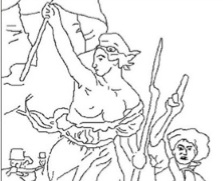 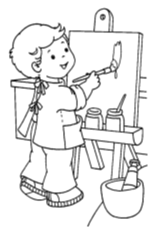 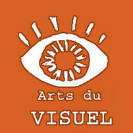 Le romantismeLa liberté guidant le peuple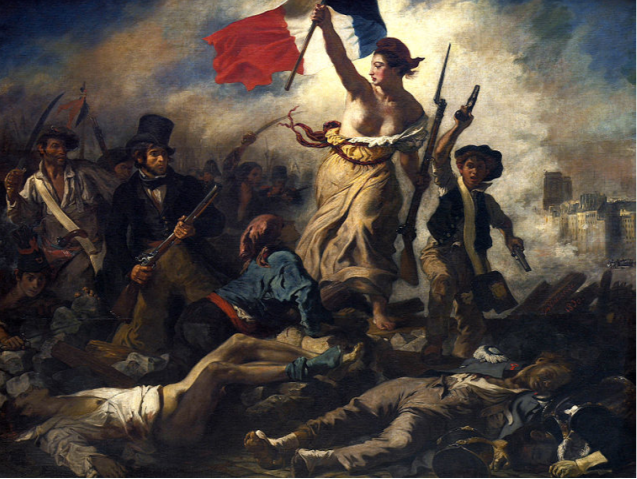 Huile sur toile - 260 cm x 325 cm Eugène Delacroix (1798-1863)Musée du Louvre, ParisLe XIXème siècle : Le 28 juillet 1830Elle représente une scène réelle vécue par le peintre (la révolte du peuple français contre son roi Charles X en 1830) qui serait guider par l'envie de liberté. Cette envie de liberté est représentée telle une divinité grecque portant le drapeau français. La lumière de ce tableau ramène toute l'attention à cette femme représentant la république (Marianne).                                  La liberté guidant le peuple (1830)Un contexte historique difficile :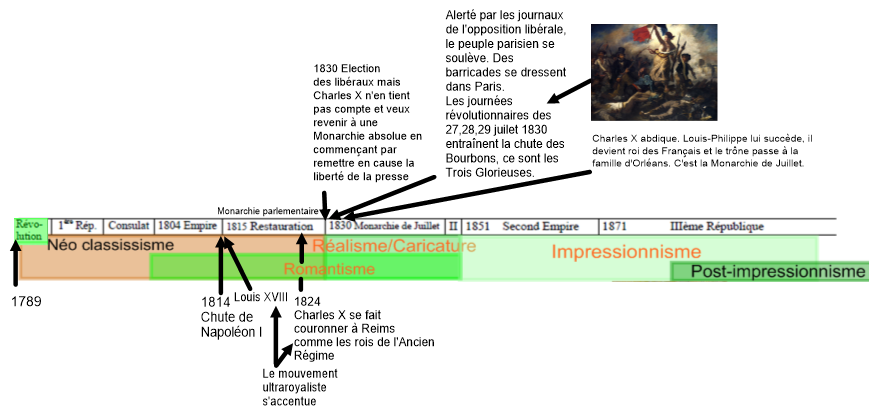 Ferdinand-Victor-Eugène Delacroix, né le 26 avril 1798 à Charenton-Saint-Maurice1 (Seine), mort le 13 août 1863 à Paris, est un peintre majeur du romantisme en peinture, apparu au début du XIXe siècle, en France.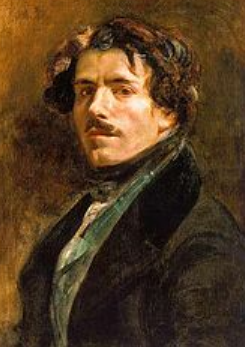 La Liberté guidant le peuple est un tableau très marquant d'Eugène Delacroix.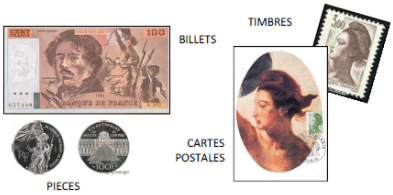 Il s'est d'ailleurs trouvé sur des timbres postaux français et, avant le passage à l'euro, sur le billet de banque de cent francs.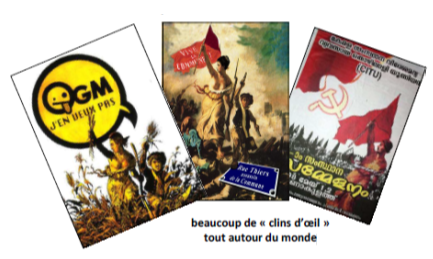 Il a également été plagié un certain nombre de fois dans beaucoup de pays à travers le monde.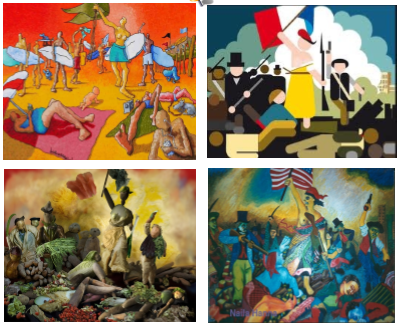 Beaucoup d’artistes ont transformé ce tableau. L’analyse du tableau :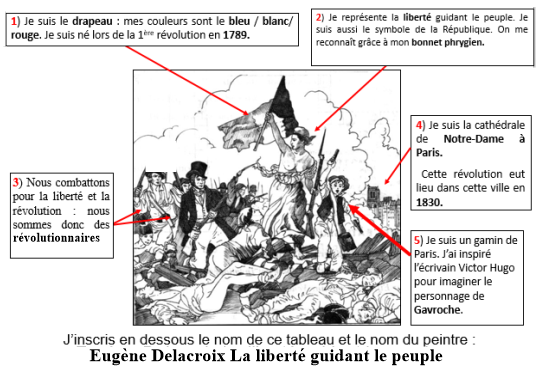 